Неделя здоровья в школе под девизом: «Сохранение и укрепление здоровья детей Башкортостана!»На основании письма Министерства образования Республики Башкортостан от 01.04.2015 № 14-07/2-117, в соответствии с планом работы Министерства образования Республики Башкортостана, отдела образования Администрации муниципального района Куюргазинский район Республики Башкортостан и во исполнение Указа Президента Республики Башкортостан от 1 декабря 2014 года № УП-350 «Об объявлении в Республики Башкортостан 2015 года Годом литературы»,  с 21 по 25 апреля в школе прошла Неделя здоровья под девизом  «Сохранение и укрепление здоровья детей Башкортостана!»Для этого были спланированы самые разные мероприятия для учащихся и их родителей.Каждый день в школе ребята были заняты не только уроками, но и мероприятиями, направленными на сохранение и укрепление ЗОЖ.Так, с учащимися 1-4 классов было проведено внеклассное мероприятие «Надо непременно встряхивать себя физически, чтобы быть здоровым нравственно!» (писатели о спорте и здоровье).Учащиеся старших классов приняли участие в Спортивных  эстафетах «Быть здоровым - это модно!»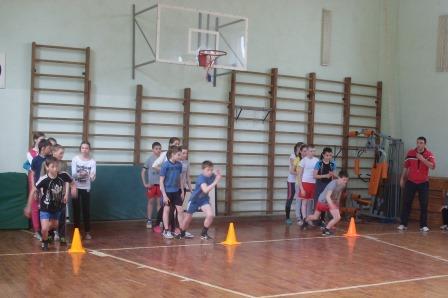 Среди учащихся 4-5 классов по итогам мероприятий был проведен конкурс рисунков «Здоровая семья – дружная семья!»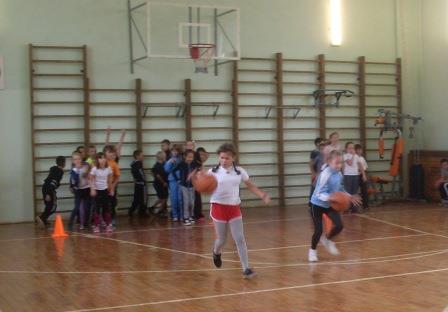 Параллельно с мероприятиями девочки 8-11-х классов прошли медосмотр поликлинике с. Ермолаево, где с ними проводились беседы о важности личной гигиены и сохранении здоровья девочки «Здоров лишь тот, чьи помыслы чисты!»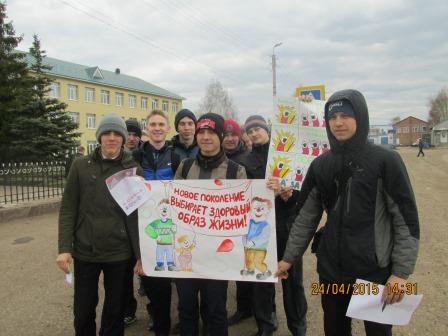 24 апреля волонтерами школы была организована и проведена Акция «Мы- за ЗОЖ!» Ребята вышли на улицы села Ермолаево с плакатами и призывами жителей к здоровому образу жизни, отказу от вредных привычек.23 апреля состоялось общешкольное родительское  «Профилактика правонарушений и асоциального поведения среди несовершеннолетних». Для бесед с родителями были приглашены специалисты из разных областей. 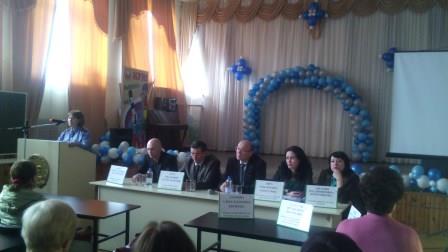 Кутлуахметов А.Я. – Глава МР Куюргазинский районБарановский Р.А. – Глава администрации с/пЕрмолаевский с/сТерегулова Л.Р. – начальник РООБочарникова Е.В. - Главный специалист по делам молодежи. Профилактика наркомании среди несовершеннолетних.Живодерова Л.А. – главный врач Городского центра по профилактике и борьбе со СПИДом и инфекционными заболеваниями. Профилактика СПИДа и ВИЧ- инфекции.Бычкова Т.А. – испектор ПДН Отдела МВД России по Куюргазинскому району. Профилактика правонарушений среди несовершеннолетних.25 апреля был организован экологический субботник  «Башкортостан – за здоровое будущее!»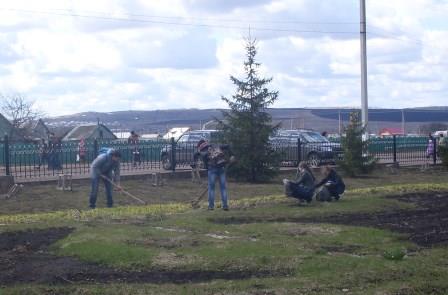 	Таким образом, коллективом МБОУ СОШ № 1 с. Ермолаево была спланирована и проведена Неделя здоровья   «Сохранение и укрепление здоровья детей Башкортостана!»